Dykkerlederjournal	Sted: 		Dato: 		Dyk nr.: 	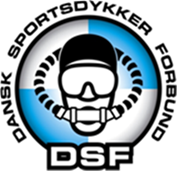 Ved uheld i Danmark og Sverige ring:  112	DAN EUROPE:  +39-06-4211-8685	DAN INT  HQ: +1-919-684-9111DykkerlederStandby-dykkerHold nr.DykkereD-timer/comp.KompasFlaske str.Flaske trykEANxMODForbelastningMax dybdeBundtidOpstigningstid incl. dekostopNeddykning klokkenAftalt op klokkenI overfladen klokkenMætnings-gruppeGenoplivningssætHoldBådførerLineholderFlaske 1: 		 barFlaske 2: 		 barFlaske 1: 		 barFlaske 2: 		 barKontrollant:Kontrollant:Alarmtelefon: